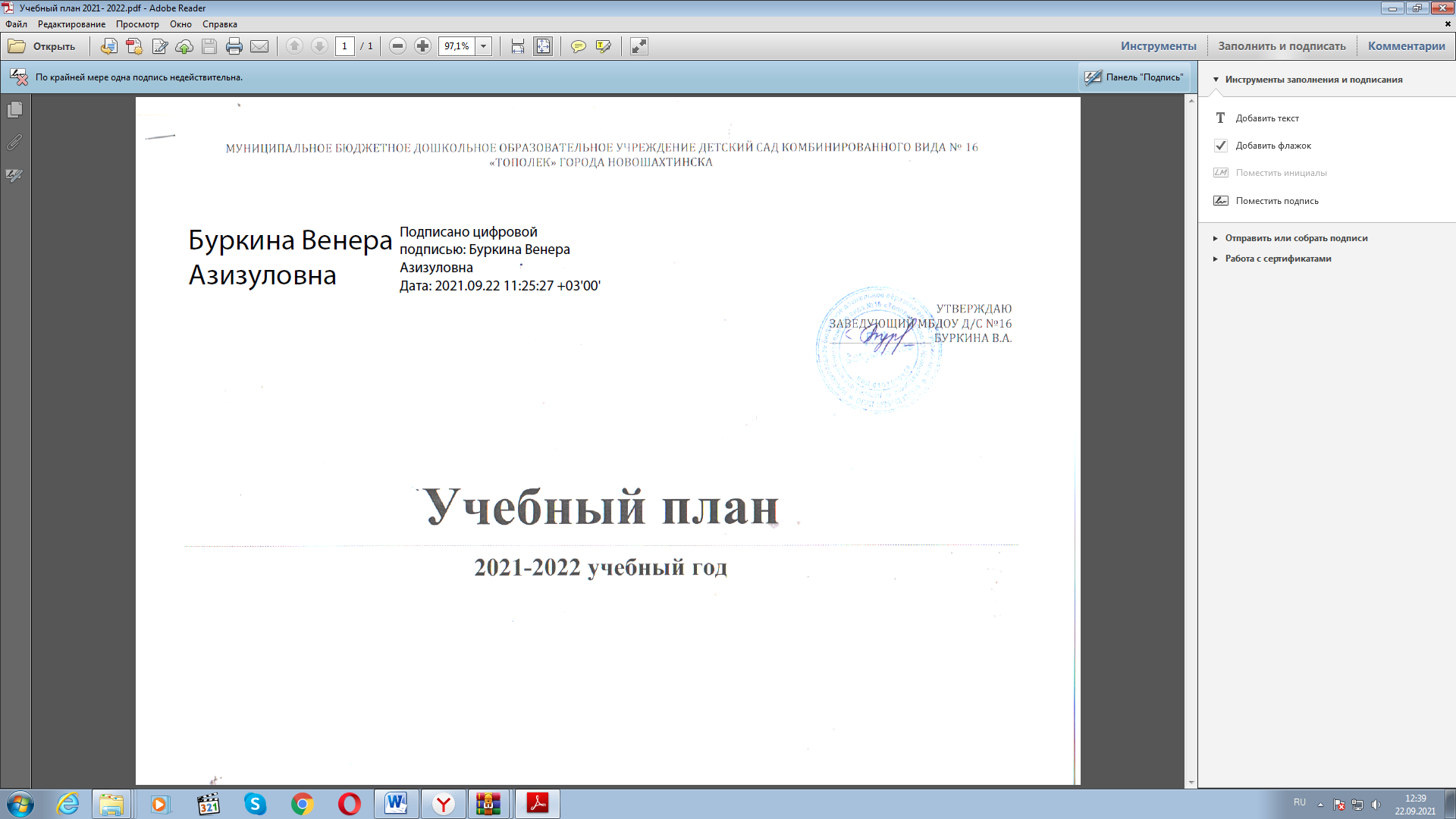 1мл. группа (2-3 года)1мл. группа (2-3 года)2 мл. группа (3-4 года) 2 мл. группа (3-4 года) Средняя группа (4-5 лет) Средняя группа (4-5 лет) Группа компенсирующей направленности(логопедическая)Группа компенсирующей направленности(логопедическая)Старшая  группа(5-6 лет)Старшая  группа(5-6 лет)Подготовительная группа(6-7 лет)Подготовительная группа(6-7 лет)Подготовительная группа(6-7 лет)Группа компенсирующей направленности(амблиопия, косоглазие)Группа компенсирующей направленности(амблиопия, косоглазие)Группа компенсирующей направленности(амблиопия, косоглазие)неделямесяцнеделямесяцнеделямесяцнеделямесяцнеделямесяцнеделянеделямесяцнеделямесяцмесяц                                     Обязательная часть  ООП ДО (60 %)                                     Обязательная часть  ООП ДО (60 %)                                     Обязательная часть  ООП ДО (60 %)                                     Обязательная часть  ООП ДО (60 %)                                     Обязательная часть  ООП ДО (60 %)                                     Обязательная часть  ООП ДО (60 %)                                     Обязательная часть  ООП ДО (60 %)                                     Обязательная часть  ООП ДО (60 %)                                     Обязательная часть  ООП ДО (60 %)                                     Обязательная часть  ООП ДО (60 %)                                     Обязательная часть  ООП ДО (60 %)                                     Обязательная часть  ООП ДО (60 %)                                     Обязательная часть  ООП ДО (60 %)                                     Обязательная часть  ООП ДО (60 %)Социально – коммуникативное развитие: всегоРеализуется в  совместной деятельности педагога и ребенкаРеализуется в  совместной деятельности педагога и ребенкаРеализуется в  совместной деятельности педагога и ребенкаРеализуется в  совместной деятельности педагога и ребенкаРеализуется в  совместной деятельности педагога и ребенкаРеализуется в  совместной деятельности педагога и ребенкаРеализуется в  совместной деятельности педагога и ребенкаРеализуется в  совместной деятельности педагога и ребенкаРеализуется в  совместной деятельности педагога и ребенкаРеализуется в  совместной деятельности педагога и ребенкаРеализуется в  совместной деятельности педагога и ребенкаРеализуется в  совместной деятельности педагога и ребенкаРеализуется в  совместной деятельности педагога и ребенкаРеализуется в  совместной деятельности педагога и ребенкаРеализуется в  совместной деятельности педагога и ребенкаРеализуется в  совместной деятельности педагога и ребенкаПознавательное развитие: всего1,56282828283312228Ознакомление с природой140,520,520,520,520,50,520,50,52ФЭМП0,5214141414224114Ознакомление с предметным и социальным окружением--0,520,520,520,520,50,540,50,52Речевое развитие: всего14141431231233123312Развитие речи1414141428228228Обучение грамоте/речевое развитие ------2814114114Художественно- эстетическое развитие: всего41641652052462466246624Конструирование0,520,52140,520,520,50,520,50,52Музыкальное2828282828228228Рисование0,520,52141428228228Лепка140,520,520,520,520,50,520,50,52Аппликация--0,520,520,520,520,50,520,50,52Ручной труд------0,520,520,50,520,50,52Физическое развитие: всего31231231231231233123312Физкультурное31231231231231233123312Коррекционное (учитель - дефектолог)-----------228Общее количество занятий9,5381040114413561456151560141456Продолжительность 1 занятияДо10 мин 15 мин20 мин.25 мин.25 мин.30 мин.30 мин.25 мин.25 мин.Часть ООП ДО, формируемая участниками образовательных отношений  (40 %),  реализуется  через  совместную деятельность во II пол. дняЧасть ООП ДО, формируемая участниками образовательных отношений  (40 %),  реализуется  через  совместную деятельность во II пол. дняЧасть ООП ДО, формируемая участниками образовательных отношений  (40 %),  реализуется  через  совместную деятельность во II пол. дняЧасть ООП ДО, формируемая участниками образовательных отношений  (40 %),  реализуется  через  совместную деятельность во II пол. дняЧасть ООП ДО, формируемая участниками образовательных отношений  (40 %),  реализуется  через  совместную деятельность во II пол. дняЧасть ООП ДО, формируемая участниками образовательных отношений  (40 %),  реализуется  через  совместную деятельность во II пол. дняЧасть ООП ДО, формируемая участниками образовательных отношений  (40 %),  реализуется  через  совместную деятельность во II пол. дняЧасть ООП ДО, формируемая участниками образовательных отношений  (40 %),  реализуется  через  совместную деятельность во II пол. дняЧасть ООП ДО, формируемая участниками образовательных отношений  (40 %),  реализуется  через  совместную деятельность во II пол. дняЧасть ООП ДО, формируемая участниками образовательных отношений  (40 %),  реализуется  через  совместную деятельность во II пол. дняЧасть ООП ДО, формируемая участниками образовательных отношений  (40 %),  реализуется  через  совместную деятельность во II пол. дняЧасть ООП ДО, формируемая участниками образовательных отношений  (40 %),  реализуется  через  совместную деятельность во II пол. дняЧасть ООП ДО, формируемая участниками образовательных отношений  (40 %),  реализуется  через  совместную деятельность во II пол. дняЧасть ООП ДО, формируемая участниками образовательных отношений  (40 %),  реализуется  через  совместную деятельность во II пол. дняЧасть ООП ДО, формируемая участниками образовательных отношений  (40 %),  реализуется  через  совместную деятельность во II пол. дняЧасть ООП ДО, формируемая участниками образовательных отношений  (40 %),  реализуется  через  совместную деятельность во II пол. дняЧасть ООП ДО, формируемая участниками образовательных отношений  (40 %),  реализуется  через  совместную деятельность во II пол. дняКружок «Умелые ручки»114Кружок «Озорные ладошки»0,52Кружок «Островок безопасности»14Кружок «Лесовичок»14Кружок «Волшебная кисточка»144Кружок «Крепыши»14Кружок «Говорушки»14Кружок «Кладовая природы»14Кружок «Веселинка»14Общее количество занятий в неделю:10401144124815601560601768151560Нагрузка в неделю 1ч. 40 мин.3 ч. 05 мин.4 часа7 час. 15 мин.7 час. 15 мин.8 час. 30 мин.7 час. 15 мин.7 час. 15 мин.Допустимая нагрузка по СанПиН1ч.40 мин.3.ч 05ин.4 часа7 час. 15 мин.7 час. 15 мин.8 час. 30 мин.7 час. 15 мин.7 час. 15 мин.